Checkliste: 
Vor der Abgabe kontrollieren, ob alle folgenden Angaben eingehalten wurden!	Längenvorgabe ist eingehalten (5.000 bis 10.000 Zeichen inkl. Leerzeichen)? 	Interpunktion ist geprüft (z.B. Leerzeichen nach Beistrich und Punkt, …)? 	Ein- und zweisilbe Zahlen sind als Worte ausgeschrieben, sofern sie nicht mit Prozent-, Währungs-, Maßangaben o.Ä. versehen sind; dann sind sie immer als Ziffern gesetzt?	Orthographie ist mittels Rechtschreibprüfung in Word geprüft?	Es wurden möglichst genderneutrale Bezeichnungen bzw. die Schreibweise mit * verwendet?	Ein Vorspann von max. 120 Wörtern steht am Beginn des Beitrags?	Datei ist mit Autorennamen und Titelstichwort ohne Sonderzeichen benannt?	Alle Abbildungen sind mit Bildtext und mit Quellenangabe versehen?	Das Copyright für die Abbildungen liegt bei Ihnen bzw. die Abdruckgenehmigung ist eingeholt?Vorname Nachname Autor*inInstitution, OrtDOI: https://doi.org/10.0000 Vorspann – max. 120 Wörter. Lorem ipsum dolor sit amet, consectetuer adipiscing elit. Maecenas porttitor congue massa. Fusce posuere, magna sed pulvinar ultricies, purus lectus malesuada libero, sit amet commodo magna eros quis urna. Nunc viverra imperdiet enim. Fusce est. Vivamus a tellus. Pellentesque habitant morbi tristique senectus et netus et malesuada fames ac turpis egestas. Proin pharetra nonummy pede. Mauris et orci. Aenean nec lorem. In porttitor. Donec laoreet nonummy augue. Suspendisse dui purus, scelerisque at, vulputate vitae, pretium mattis, nunc. Mauris eget neque at sem venenatis eleifend. Ut nonummy. Fusce aliquet pede non pede. Suspendisse dapibus lorem pellentesque magna. Integer nulla. Donec blandit feugiat ligula. Donec hendrerit, felis et imperdiet euismod, purus ipsum pretium metus, in lacinia nulla nisl eget sapien.Lorem ipsum dolor sit amet, consectetuer adipiscing elit. Maecenas porttitor congue massa. Fusce posuere, magna sed pulvinar ultricies, purus lectus malesuada libero, sit amet commodo magna eros quis urna.Donec blandit feugiat ligula. Donec adföj hendrerit, felis et imperdiet euismod, purus ipsum pretium metus, in lacinia nulla nisl eget sapien. Donec ut est in lectus consequat consequat.ZwischentitelLorem ipsum dolor sit amet, consectetuer adipiscing elit. Maecenas porttitor congue massa. Fusce posuere, magna sed pulvinar ultricies, purus lectus malesuada libero, sit amet commodo magna eros quis urna.Donec blandit feugiat ligula. Donec hendrerit, felis et imperdiet euismod, purus ipsum pretium metus, in lacinia nulla nisl eget sapien. Donec ut est in lectus consequat consequat.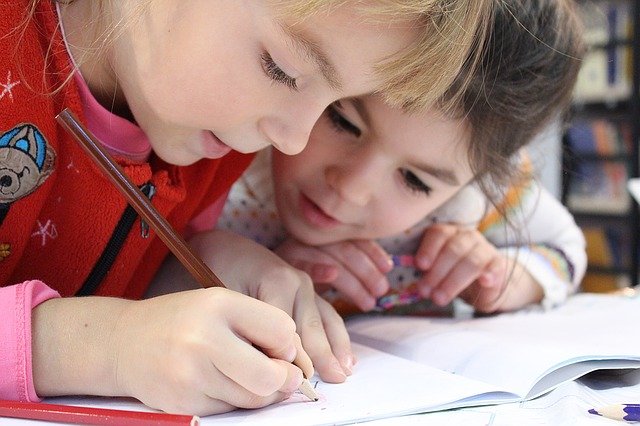 Bildtext | Foto: NameLorem ipsum dolor sit amet, consectetuer adipiscing elit. Maecenas porttitor congue massa. Fusce posuere, magna sed pulvinar ultricies, purus lectus malesuada libero, sit amet commodo magna eros quis urna.Titel Veranstaltung / Werk / Ausstellung…Optionaler Textteil: Nähere Informationen mit Servicecharakter zur/m besprochenen Veranstaltung / Werk / Ausstellung (z.B. Öffnungszeiten,…)LiteraturverzeichnisBitte Literatur nach APA zitieren. Eine Hilfestellung dazu finden Sie z.B. hier: https://www.studium.ifp.uni-mainz.de/files/2020/12/APA7_Kurz-Manual.pdfNachname, Initiale. (Erscheinungsjahr). Titel. Erscheinungsort: Verlag.Nachname, Initiale., Nachname, Initiale. & Nachname, Initiale. (Erscheinungsjahr). Titel. Erscheinungsort: Verlag.Nüesch, C., Wilbers, K. & Zellweger, F. (2005). Die Förderung überfachlicher Kompetenzen an der HSG. St. Gallen: Institut für Wirtschaftspädagogik.Oblinger, D. C. & Oblinger, J. L. (Hrsg.) (2005). Educating the Net Generation. Boulder, CO: Educause. http://www.educause.edu/educatingthenetgen, Stand vom 26. September 2005.Nachname, Initiale. (Erscheinungsjahr). Titel. Zeitschrift / Journal, Jg.(Nr.), xx-xx.Jenert, T. & Brahm, T. (2010). „Blended Professionals“ als Akteure einer institutionsweiten Hochschulentwicklung. Zeitschrift für Hochschulentwicklung, 5(4), 124-145 http://zfhe.at/index.php/zfhe/article/view/14, Stand vom 6. Mai 20011.Nachname, Initiale. (Erscheinungsjahr). Titel. In Initiale. Nachname, Initiale. Nachname & Initiale. eeHuber, L. (2009). Lernkultur – Wieso Kultur? Eine Glosse. In R. Schneider, B. Szczyrba, U. Welbers & J. Wildt (Hrsg.), Wandel der Lehr- und Lernkulturen (S. 14-20). Bielefeld: Bertelsmann.
Titel, mehrzeilig möglichUntertitel, mehrzeilig möglich
Titel, mehrzeilig möglichUntertitel, mehrzeilig möglich